Inicio del módulo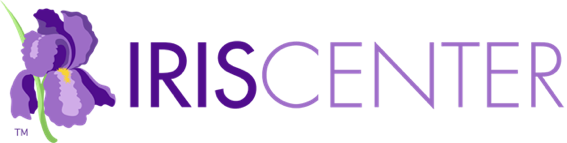 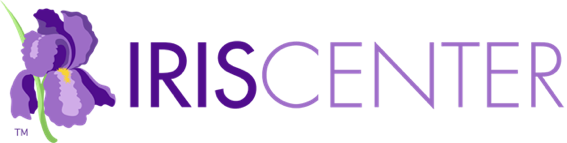 Descripción del módulo: Creado específicamente con los profesores de primaria y escuela intermedia en mente (por ejemplo, K-5to grado), este módulo reseña los componentes principales de un plan de manejo de la conducta en el salón de clases (incluidas las reglas, los procedimientos y las consecuencias) y guía a los usuarios a través de los pasos para crear su propio plan de manejo de la conducta en el salón de clases (tiempo estimado para completarlo: 2 horas).Ciclo STAR LEGACYRelacionado a este moduloEnlace: Resumen del moduloVideo: Navegar un Módulo IRIS Star Legacy Enlace: IRIS y la teoría de aprendizaje de adultosMapa de compendio de contenidoRetoVideo: Alguien dijo una vez que un profesor se parece mucho a un director de orquesta sinfónica, guiando hábilmente los diferentes antecedentes y habilidades de sus estudiantes para lograr un salón de clases cohesivo y armonioso.Pensamientos iniciales¿Qué deben entender los profesores acerca del manejo eficaz de la conducta en el salón de clases?¿Cómo pueden los profesores elaborar un plan de manejo de la conducta en el salón de clases?Perspectivas & recursosObjetivos del móduloAl completar toda la sección Perspectivas y recursos y revisar las actividades que la acompañan, el aprendiz:Enumerará los componentes principales de un plan integral de manejo de la conducta en el salón de clasesDescribirá las características claves de cada uno de esos componentsEntenderá cómo elaborar, enseñar e implementar estos componentsConsiderará cómo la cultura influye en la conducta de los estudiantes y profesoresElaborará los componentes de un plan integral de manejo de la conducta en el salón de clase de una manera culturalmente respetuosa y sostenibleElaborará un plan personalizado integral de manejo de la conducta en el salón de clasesEste módulo de IRIS se alinea con las siguientes normas de licenciamiento y programas y áreas temáticas…Página 1: Crear un plan de manejo de la conducta en el salón de clasesDefinición de “conductas disruptivas”Muchas conductas disruptivas pueden ser evitadasPara su informaciónPara obtener más información acerca de los conceptos claves relacionados a la conducta y a las prácticas fundacionales del manejo de conducta, visite este módulo IRIS [enlaces a recurso IRIS]Componentes principales del manejo de la conducta en el salón de clases [tabla]Los componentes de un plan de manejo de conducta deben ser revisados según lo exijan las circunstanciasAudio: Lori Jackman habla sobre cómo un plan de manejo de la conducta en el salón de clases puede ayudar al profesor a ingresar al salón de clases con confianzaAudio: Melissa Patterson habla sobre la importancia de ser flexible y hacer cambios al plan según sea necesarioLa investigación indicaRegreso a la escuela [cuadrado con viñetas]Enlace: aprendizaje socioemocional (SEL) [definición]Actividad: Busque estas cajas para poner cada uno de los componentes de un plan de manejo de conducta en el salón de clases en prácticaPágina 2: Consideraciones culturales y la conductaDefinición de “cultura”Prácticas culturales “visibles” versus “sutiles”Los maestros deben entender que la cultura puede… [viñetas]Enlace: brechas culturales [definición]Enlace: Vea ejemplos que ilustran ciertas perspectivas y enfoques específicos que podrían dar lugar a brechas culturalesPara su informaciónLos profesores deben comprender su propia cultura y las culturas de sus estudiantes [menú desplegable]Comprender su propia culturaActividad: Complete una autoevaluación de doble comprobaciónComprender la cultura de los estudiantesAprender sobre la cultura de los estudiantes puede ayudar a los maestros… [viñetas]Ejemplos de cómo los maestros pueden aprender más sobre los estudiantes, sus antecedentes culturales, sus experiencias y prácticas [viñetas]Audio: Andrew Kwok analiza la importancia de que los profesores comprendan las culturas de sus estudiantesAudio: KaMalcris Cottrell destaca cómo su escuela crea un espacio seguro donde los estudiantes pueden compartir sus creencias y valoresPara más información sobre la diversidad de los estudiantes, consulte los siguientes módulos del IRIS [enlaces a recursos IRIS]Enlace: normas culturales [definición]Explicación de “capital cultural”Los conflictos culturales entre estudiante/maestro pueden tener una variedad de efectos [viñetas]Discusión sobre el efecto que tiene el que los maestros malinterpreten la conducta estudiantil Ejemplo de la Srta. Amry [cuadrado]La investigación indicaEnlace: culturalmente sostenible [definición]Algunas formas de hacer que un plan sea más culturalmente sostenible… [viñetas]Audio: Andrew Kwok analiza las discrepancias que pueden existir entre la cultura de la escuela y el salón de clases y las culturas de los estudiantesAudio: Lori Delale O’Connor habla sobre el capital cultural y lo que significa para los estudiantes en el salón de clasesAudio: Andrew Kwok habla sobre la elaboración de un plan de manejo de la conducta en el salón de clases culturalmente sosteniblePara tener en menteEnlace: estudiantes del idioma inglés (English Language Learners, ELLs) [definición]Enlace: Para obtener más información sobre los estudiantes del idioma inglés, visite el siguiente módulo del IRIS [enlace a recurso IRIS]Para obtener más información sobre las influencias culturales en la conducta, consulte el siguiente módulo del IRIS [enlace a recurso IRIS]Página 3: Declaración de propósitoExplicación de “declaración de propósito”Cuatro criterios claves [tabla]Audio: Andrew Kwok analiza cómo un profesor puede crear una declaración de propósito que respete la cultura y sea receptivaAudio: KaMalcris Cottrell describe la declaración de propósito de su salón de clasesEjemplo de la Srta. Amry [cuadrado]Enlace: ComentariosLa investigación indicaActividad: Desarrollar su propia declaración de propósitoEnlace: Haga clic aquí para empezarPágina 4: ReglasDefinición de “expectativas de conducta”Definición de “reglas”Las reglas son importantes por los siguientes motivos… [viñetas]Las reglas suelen abordar un conjunto común de conductas previstas [viñetas]Crear reglasPara su informaciónDirectrices con ejemplos y no-ejemplos [tabla]Los maestros pueden asegurarse de que sus normas son culturalmente sostenibles… [viñetas]Audio: Andrew Kwok analiza algunas de estas estrategias con más detalleAudio: Andrew Kwok analiza las estrategias para asegurar que las reglas no estén sesgadas por la culturaLa forma en que están escritas y la necesidad de señales visuales también pueden variarPrimariaEscuela intermediaPara su informaciónReglas del Sr. Nichols (primer grado) [gráfica]Reglas de la Srta. Amry (tercer grado) [gráfica]Para su informaciónReglas de enseñanzaCuatro pasos para la enseñanza explícita de reglasPaso 1: IntroducciónPaso 2: DebatePaso 3: ModeloPaso 4: Práctica Paso 5: RevisiónRevisar las reglas es especialmente importante en… [viñetas]PistaAudio: Lori Jackman describe cómo la publicación de las reglas del salón de clases le permitió abordar los problemas de conducta de manera más eficazAudio: KaMalcris Cottrell explica cómo les da a sus estudiantes la oportunidad de ayudar a elaborar las reglas del salón de clasesAudio: Ashley Lloyd explica cómo enseña las reglasLa investigación indicaRegreso a la escuela [cuadrado con viñetas]Actividad: Crear su propio conjunto de reglasEnlace: Haga clic aquí para empezarPágina 5: ProcedimientosDefinición de “procedimientos”Crear procedimientos¿Es necesario este procedimiento? [tabla]Rutinas o actividades comunes de la escuela primaria que podrían beneficiarse de los procedimientos [viñetas con enlaces]Para su informaciónPistaAudio: Andrew Kwok habla sobre crear procedimientos que sean culturalmente receptivos o sosteniblesPara su informaciónPasos de transición/Ejemplos [tabla]Enlace: Guía de campo de receptividad cultural del PBIS: Recursos para capacitadores e instructoresProcedimientos de enseñanzaPasos para la enseñanza explícita de procedimientos del salón de clasesPaso 1: IntroducciónPaso 2: DebatePaso 3: ModeloEnlace: Vea a una maestra mostrar y discutir los seis pasos que usa para hacer que sus estudiantes formen una fila y caminen por el pasilloPaso 4: PrácticaPaso 5: RevisiónPara tener en menteEnlace: Vea a una maestra revisar el procedimiento para ir al recesoPistaEnlace: elogio a conductas específicas [definición]Audio: Lori Jackman describe ideas sobre los pasos necesarios para realizar con éxito un procedimientoEnlace: análisis de tareas [definición]Audio: Melissa Patterson enfatiza la importancia de enseñar y practicar explícitamente los procedimientos del salón de clases al comienzo del año escolarActividad: Crear algunos procedimientos para su salón de clasesEnlace: Haga clic aquí para empezarLa investigación indicaRegreso a la escuela [cuadrado]Página 6: Consecuencias positivasDefinición de “consecuencia”Las consecuencias funcionan mejor cuando… [viñetas]Definición de “consecuencia positiva”Definición de “consecuencia negativa”NotaCrear consecuencias positivasExplicación de “motivadores intrínsecos”Para su informaciónTangibles/Sociales/Actividad [tabla]Enlace: fichas [definición]Audio: Melissa Patterson da ejemplos de consecuencias positivas que usa en su salón de clasesAudio: KaMalcris Cottrell analiza algunas consideraciones para aplicar consecuencias positivas a los estudiantesAudio: Angela Mangum explica cómo incluso las consecuencias positivas más pequeñas a veces dan los mejores resultadosAplicar consecuencias positivasAl aplicar consecuencias, el profesor debe… [viñetas]¿Sabía que?Enlace: Para obtener más información sobre los elogios a conductas específicas, consulte la siguiente hoja de habilidades fundamentales del IRIS [recurso IRIS]La investigación indicaActividad: Crear consecuencias positivas para los estudiantes en su claseEnlace: Haga clic aquí para empezarPágina 7: Consecuencias negativasExplicación de “consecuencias negativas”Las consecuencias negativas deberían ser… [viñetas]Enlace: consecuencias naturales y lógicas [definiciones]Para su informaciónCrear consecuencias negativasJerarquía de las consecuencias negativasConsecuencias negativas [gráfica]Consecuencias negativas/Ejemplos [tabla]Enlace: control de la proximidadAudio: Ashley Lloyd describe la importancia de conectar una consecuencia negativa con una conducta no deseadaAudio: Angela Mangum describe cómo el contacto con los padres es una de las mejores maneras de reducir las conductas no deseadasActividad: Juegue los juegos de la conducta IRISEnlace: Haga clic aquí para empezarAplicar consecuenciasLas consecuencias negativas funcionan mejor cuando los profesores… [viñetas]Los profesores pueden responder de manera más eficaz si… [viñetas]Para crear consecuencias más equitativas en el salón de clases, los profesores pueden… [viñetas]PistaAudio: KaMalcris Cottrell analiza cómo las consecuencias negativas deben ser equitativas y apropiadas para la infracciónAudio: Andrew Kwok analiza la necesidad de que los profesores tengan en cuenta la intención de los estudiantes al aplicar las consecuenciasAudio: Andrew Kwok analiza las prácticas restaurativas (a veces denominada justicia restaurativa) como un medio para restablecer las relaciones después de aplicar consecuenciasPara tener en menteEnlace: Para obtener más información sobre las estrategias de manejo superficiesAudio: Melissa Patterson describe cómo aplica consecuencias negativas en su salón de clasesAudio: KaMalcris Cottrell analiza algunas consideraciones para aplicar consecuencias negativasAudio: Lori Jackman describe lo que puede suceder cuando una profesora se enfada y deja que sus emociones guíen la forma en que aplica una consecuencia negativaLa investigación indicaActividad: Crear consecuencias negativas para los estudiantes en su claseEnlace: Haga clic aquí para empezarPágina 8: Plan para casos de crisisDescripción de “plan para casos de crisis”Los profesores que tienen un plan de este tipo, es más probable que… [viñetas]Audio: Michael Rosenberg explica por qué los profesores deben elaborar un plan para casos de crisis de conductas para abordar la conducta fuera de controlAudio: KaMalcris Cottrell analiza más a fondo la necesidad de hacerloPreguntas respondidas por el plan para casos de crisis de la Srta. Amry [viñetas]NotaPlan para casos de crisis de la Srta. Amry [cuadrado con lista enumerada]Enlace: tarjeta de crisis de conducta [definición]Para obtener más información sobre cómo los profesores pueden evitar que la conducta de un estudiante escale y poder evitar una crisis de conducta por completo, consulte los siguientes módulos del IRIS [enlaces a recursos IRIS]Actividad: Crear un plan para casos de crisisEnlace: Haga clic para empezarRegreso a la escuela [cuadrado]Enlace: Trauma: datos y consejos brevesEnlace: Apoyo a Estudiantes que sufren trauma infantil: Consejos para padres y educadoresEnlace: Cómo los niños superan amenazas y trauma constantes: El modelo BASIC PhPágina 9: Plan de acciónDescripción de “plan de acción”El plan de acción incluye… [viñetas]Pasos/Descripción [tabla]¿Sabía que?Ejemplo de la Srta. AmryEnlace: Vea el plan de acción de la Srta. AmryEjemplo de un plan de acción de primaria [menú desplegable]Audio: Michael Rosenberg analiza algunas consideraciones para los profesores que desean asegurarse de que su plan de manejo de la conducta en el salón de clases se mantenga y refuerce con el tiempoAudio: Lori Jackman habla sobre la importancia de incluir elementos informativos en el plan de acción para profesores suplentesAudio: Lori Delale-O’Connor explica cómo hacer que un plan de acción sea más culturalmente receptivo o sostenibleActividad: Crear un plan de acciónEnlace: Haga clic para empezarPágina 10: Referencias y recursos adicionalesCómo citar el móduloReferenciasRecursos adicionalesPágina 10: CréditosCómo citar el móduloEspecialistas en contenidoCreadores del móduloEquipo de producción del móduloMedios de comunicaciónResumenResumen del móduloPara crear un plan eficaz, los profesores también necesitan… [viñetas]Componentes principales/Lecciones [tabla]Audio: Michael Rosenberg ofrece una descripción general de estos componentesRepaso de las ideas inicialesEvaluaciónTómese un tiempo para responder a las siguientes preguntasConducta del estudiante/Consecuencia [tabla interactiva]Ha completado este móduloOfrezca sus comentariosHoras de desarrollo profesionalRecursos relacionados       NOTAS       NOTAS       NOTAS       NOTAS       NOTAS       NOTAS       NOTAS       NOTAS       NOTAS       NOTAS       NOTAS       NOTAS       NOTAS       NOTAS